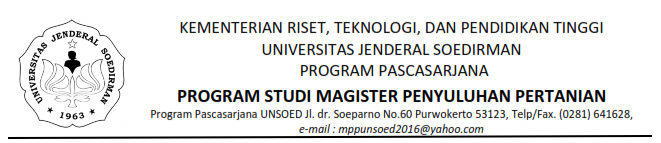 UJIAN AKHIR SEMESTER GASAL TA. 2018/2019MATA KULIAH  	: HARI/TANGGAL 	: WAKTU 		: DOSEN    		:___________________________________________________________________________SOAL A (NAMA DOSEN)No.	Soal									Bobot NilaiSOAL B (NAMA DOSEN)No.	Soal									Bobot Nilai